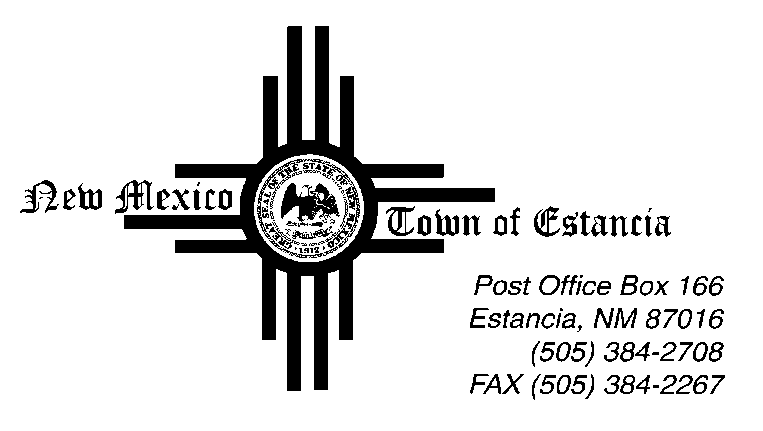       ____________________________________________________________________________________________BUSINESS REGISTRATION APPLICATIONA separate business registration application form should be completed for each business.  A separate business registration application form should not be completed for each location of a single business which is licensed under Ordinance No. 5-3-1 pursuant to section 3-38-1 NMSA 1978. A Certificate will not be issued without a current CRS number.		_________Initial Application					_________RenewalName of Business_____________________________________________________________________________This business is required to obtain a license from the Town of EstanciaMailing Address of Business: ____________________________________________________________________Phone Number of Business: _____________________________________________________________________Application is: _________Individual	              _________Partnership	                              _________CorporationFor Individuals – Name and address of owner: __________________________________________________________________________________________________________________________________________For Partnerships – Name and address of all general partners: ______________________________________________________________________________________________________________________________For Corporation – Name and address of officers: President: _______________________________________________________________________________Vice President: ___________________________________________________________________________Secretary: _______________________________________________________________________________Treasurer: _______________________________________________________________________________Nature of Business: ___________________________________________________________________________List physical address of each location, branch, outlet, etc. of business (and names if different from No. 1 above).______________________________________________________________________________________________________________________________________________________________________________________Current NM Revenue Division Identification Number: ________________________________________________Business Registration fee ($35.00) multiplied by the answer to NO. 6: _______________________Please submit fee with application.  Registration for Past Due Renewal applications is $45.00.  Make check payable to: TOWN OF ESTANCIA.  The Initial Business registration fee is pro-rated as follows: March-May - $35.00June-August - $26.25	September - November - $17.50	December – February - $8.75Annual Business Registration Renewal takes place in the month of March. The fee for renewals after March 15th is $45.00Date: _________________________________________________By: _________________________________________________________________________________                     Signature	       _________________________________________________________________________________                     Print Name	       _________________________________________________________________________________                     Office of Position Held